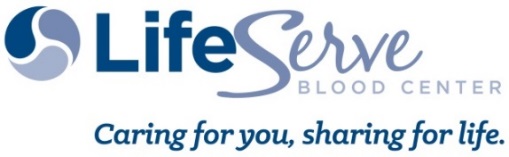 ABO AND RH CONSIDERATIONS WHEN TRANSFUSING PLASMA OR PLATELETSProvided by LifeServe Blood Center’s Medical DepartmentThis document discusses ABO and Rh considerations and gives general guidelines when transfusing plasma and platelets.*NOTE: For pediatric patients, use type-specific plasma or platelet units when possiblePLASMARh-matching is not necessary for plasma transfusionsABO-MATCHINGKnown recipient blood type:Unknown recipient blood type:Usually in an emergent situation, e.g. traumaNumerous studies have demonstrated that type-A plasma is safe for transfusion during traumaPLATELETSRh-MATCHINGAlthough platelets do not express Rh antigens, platelet products contain a small number of red blood cellsIt is very unlikely that an anti-D antibody will be formed in a Rh-negative recipient who receives Rh-positive plateletsBecause of this risk, Rh-negative platelets for premenopausal, Rh-negative females should be considered If Rh-negative platelets are strongly desired for other recipient populations then they may be providedIf Rh-negative platelets are unavailable for a Rh-negative recipient then Rh immune globulin (RhIg) may be given before the transfusionRhIg has a 3 week half-life therefore a single dose should provide prophylaxis for multiple transfusions over a 2 to 4 week periodABO-MATCHINGPlatelets have ABO antigens however, due to inventory constraints, it is difficult for facilities to consistently provide ABO-identical units for all recipients, therefore this has rarely been standard practiceTransfusion of non-ABO-identical platelets may potentially result in a lower post transfusion platelet increment, but it is generally not clinically significantIf ABO-compatible platelets are requested, then use the following table:If a recipient’s blood type is unknown, e.g. an emergent situation, then use the following table:PLASMA CHOICEPLASMA CHOICEPLASMA CHOICEPLASMA CHOICE#1#2#3#4RECIPIENTOOABABRECIPIENTAAABContact Blood Bank Medical Director*Contact Blood Bank Medical Director*RECIPIENTBBABContact Blood Bank Medical Director*Contact Blood Bank Medical Director*RECIPIENTABABContact Blood Bank Medical Director*Contact Blood Bank Medical Director*PLASMA CHOICEPLASMA CHOICEPLASMA CHOICE#1#2#3A or ABBOPLATELET CHOICEPLATELET CHOICEPLATELET CHOICEPLATELET CHOICEPLATELET CHOICEPLATELET CHOICEPLATELET CHOICEPLATELET CHOICE#1#2#3#4#5#6#7#8RECIPIENTO PosAllOPosONegBPosBNegAPosANegABPosABNegRECIPIENTO NegMalesPostmenopausal FemalesOPosONegBPosBNegAPosANegABPosABNegRECIPIENTO NegPremenopausal FemalesONegBNegANegABNegOPosBPosAPosABPosRECIPIENTA PosAllAPosANegOPosONegBPosBNegABPosABNegRECIPIENTA NegMalesPostmenopausal FemalesAPosANegOPosONegBPosBNegABPosABNegRECIPIENTA NegPremenopausal FemalesANegONegBNegABNegAPosOPosBPosABPosRECIPIENTB PosAllBPosBNegOPosONegAPosANegABPosABNegRECIPIENTB NegMalesPostmenopausal FemalesBPosBNegOPosONegAPosANegABPosABNegRECIPIENTB NegPremenopausal FemalesBNegONegANegABNegBPosOPosAPosABPosRECIPIENTAB PosAllABPosABNegAPosANegBPosBNegOPosONegRECIPIENTAB NegMalesPostmenopausal FemalesABPosABNegAPosANegBPosBNegOPosONegRECIPIENTAB NegPremenopausal FemalesABNegANegBNegONegABPosAPosBPosOPosPLATELET CHOICEPLATELET CHOICEPLATELET CHOICEPLATELET CHOICEPLATELET CHOICEPLATELET CHOICE#1#2#3#4#5#6Females < 50 YA or ABNegBNegONegA or ABPosBPosOPosMalesFemales > 50 YA or ABPos or NegBPos or NegOPos or Neg